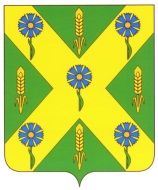 РОССИЙСКАЯ  ФЕДЕРАЦИЯОРЛОВСКАЯ ОБЛАСТЬАДМИНИСТРАЦИЯ НОВОСИЛЬСКОГО РАЙОНАПОСТАНОВЛЕНИЕ          12.01.2022 г.	                          				                № 12г. НовосильВ целях совершенствования системы комплексного благоустройства на территории муниципального образования город Новосиль, в соответствии Федеральным законом от 06 октября 2010 года №131-ФЗ «Об общих принципах организации местного самоуправления в Российской Федерации», Постановления Правительства РФ от 10.02.2017 г. №169 «Об утверждении правил предоставления и распределения субсидий из федерального  бюджета бюджетам субъектов РФ на поддержку государственных программ субъектов Российской Федерации  и муниципальных программ формирования современной городской среды», в соответствии с уставом города Новосиль администрация Новосильского района постановляет:1. Внести изменения в муниципальную программу «Формирование современной городской среды на территории города Новосиль на 2018-2024 год» утвержденную постановлением администрации Новосильского района от 25.02.2019 г. № 46:- в раздел «Объемы бюджетных ассигнований Программы» паспорта муниципальной программы «Формирование современной городской среды на территории города Новосиль на 2018-2024 год» согласно приложению 1 к настоящему постановлению;- в раздел 2 таблица 2 муниципальной программы согласно приложению 2 к настоящему постановлению; - в раздел 3 «Ресурсное обеспечение Программы» согласно приложению 3 к настоящему постановлению;- в раздел 9 таблица 3 муниципальной программы согласно приложению 4 к настоящему постановлению- в приложение 1 муниципальной программы согласно приложению 5 к настоящему постановлению;2. Обеспечить  публикацию настоящего постановления на официальном сайте Новосильского района.3. Контроль за исполнением настоящего постановления возложить на первого заместителя главы администрации Трусова Ю.В.Глава Новосильского района 						Е.Н. Демин Приложение №1к постановлению  администрации Новосильского районаот  12.01.2022 г.  № 12Приложение №2к постановлению  администрации Новосильского районаот  12.01.2022 г.  № 12Таблица 2Приложение №3к постановлению  администрации Новосильского районаот  12.01.2022 г.  № 12Ресурсное обеспечение ПрограммыОбщий объем финансирования программы составляет  - 27776,49337 тыс. руб.- средства федерального бюджета –7729,7953 тыс. руб. - средства бюджета Орловской области – 8401,82758 тыс. руб. - средства бюджета Орловской области  из дорожного фонда – 6510,65099 тыс. руб. - средства бюджета города Новосиль – 4950,66831 тыс. руб.- внебюджетные источники – 183,55119 тыс. руб.Объем средств на благоустройство дворовых территорий  средств на финансирование мероприятий по благоустройству мест общего пользования и благоустройство общественной территории в рамках проекта "Народный бюджет" в Орловской области  в приложении 1.Разработка дизайн-проектов и смет, прохождение государственной экспертизы осуществляется за счет средств программы.Приложение №4к постановлению  администрации Новосильского районаот  12.01.2022 г.  № 12Таблица 3Приложение №5к постановлению  администрации Новосильского районаот  12.01.2022 г.  № 12Приложение 1к муниципальной программе«Формирование современной городской среды на территории города Новосиль  на 2018-2024 год»Ресурсное обеспечение программы «Формирование современной городской среды»О внесении изменений в муниципальную  программу «Формирование современной городской среды на территории города Новосиль в 2018-2024 году».Объемы бюджетных ассигнований Программы Общий объем финансирования программы составляет  - 27776,49337 тыс. руб., в т.ч.  по годам:2018 г. – 1707,93780 тыс. руб.;2019 г. – 2686,90332 тыс. руб.;2020 г. – 11880,81753 тыс. руб.;2021 г.– 3353,56106 тыс. руб.;2022 г. – 2874,63269 тыс. руб.;2023 г. – 2674,63269 тыс. руб.;2024 г. – 2598,00828 тыс. руб.;средства федерального бюджета –7729,7953 тыс. руб.в т.ч.  по годам:2018 г. – 832,22729 тыс. руб.;2019 г.– 1219,85022 тыс. руб.;2020 г.– 1190,63888 тыс. руб.;2021 г. – 1067,10572 тыс. руб.;2022 г.– 1099,27712 тыс. руб.;2023 г. – 1099,27712 тыс. руб.;2024 г.– 1221,41895 тыс. руб.;средства бюджета Орловской области – 8401,82758 тыс. руб.в т.ч.  по годам:2018 г. – 43,80144 тыс. руб.;2019 г. – 12,32172 тыс. руб.;2020 г.– 8300,38038 тыс. руб.;2021 г.– 10,77885 тыс. руб.;2022 г.– 11,10381 тыс. руб.;2023 г.– 11,10381 тыс. руб.;2024 г.– 12,33757 тыс. руб.;средства бюджета Орловской области  из дорожного фонда – 6510,65099 тыс. руб.в т.ч.  по годам:2018 г. – 531,90907 тыс. руб.;2019 г. – 654,73138 тыс. руб.;2020 г.– 1055,57877 тыс. руб.; 2021 г.– 1075,67649 тыс. руб.;2022 г.– 1064,25176 тыс. руб.;2023 г.– 1064,25176 тыс. руб.;2024 г.– 1064,25176 тыс. руб.;средства бюджета города Новосиль – 4950,66831 тыс. руб.в т.ч.  по годам:2018 г.– 300 тыс. руб.;2019 г.– 800 тыс. руб.;2020 г.– 1150,66831 тыс. руб.;2021 г.– 1200 тыс. руб.;2022 г.– 700 тыс. руб.;2023 г.– 500 тыс. руб.;2024 г.– 300 тыс. руб.;внебюджетные средства – 183,55119 тыс. руб.в т.ч.  по годам:2018 г.– 0 тыс. руб.;2019 г.– 0 тыс. руб.;2020 г.– 183,55119 тыс. руб.;2021 г.– 0 тыс. руб.;2022 г.– 0 тыс. руб.;2023 г.– 0 тыс. руб.;2024 г.– 0 тыс. руб.;№Наименование показателя (индикатора)Ед. изм.Значения показателейЗначения показателейЗначения показателейЗначения показателейЗначения показателейЗначения показателейЗначения показателей№Наименование показателя (индикатора)Ед. изм.20182019202020212022202320241Количество благоустроенных дворовых территорий Ед.2111215152Доля благоустроенных дворовых  территорий от общего количества дворовых территорий%5,42,72,72,72,841,841,93Охват населения благоустроенными дворовыми территориями (доля населения, проживающего в жилом фонде с благоустроенными дворовыми территориями от общей численности населения муниципального образования субъекта Российской Федерации) %5,63,78,78,55,534344Количество благоустроенных муниципальных территорий общего пользованияЕд.11311005Площадь благоустроенных муниципальных территорий общего пользованиякв. м.22562152367522503466--6Доля площади благоустроенных муниципальных территорий общего пользования%0,2466,873,952,423,73--7Доля финансового участия в выполнении минимального перечня работ по благоустройству дворовых территорий заинтересованных лиц %00000008Доля трудового участия в выполнении минимального перечня работ по благоустройству дворовых территорий заинтересованных лиц  %55555559.Доля финансового участия в выполнении дополнительного перечня работ по благоустройству дворовых территорий заинтересованных лиц%5-505-5020-5020-5020-5020-5020-5010.Доля трудового участия в выполнении дополнительного перечня работ по благоустройству дворовых территорий заинтересованных лиц%5555555№Наименование показателя (индикатора)Ед. изм.Значения показателейЗначения показателейЗначения показателейЗначения показателейЗначения показателейЗначения показателейЗначения показателей№Наименование показателя (индикатора)Ед. изм.20182019202020212022202320241Количество благоустроенных дворовых территорий Ед.2111215152Доля благоустроенных дворовых  территорий от общего количества дворовых территорий%5,42,72,72,72,841,841,93Охват населения благоустроенными дворовыми территориями (доля населения, проживающего в жилом фонд с благоустроенными дворовыми территориями от общей численности населения муниципального образования субъекта Российской Федерации) %5,63,78,78,55,534344Количество благоустроенных муниципальных территорий общего пользованияЕд.11311005Площадь благоустроенных муниципальных территорий общего пользованияКв.м22562152367522503466--6Доля площади благоустроенных муниципальных территорий общего пользования%0,2466,873,952,423,73--НаименованиеНаименование ответственного исполнителяИсточник финансированияИсточник финансированияИсточник финансированияИсточник финансированияИсточник финансированияИсточник финансированияИсточник финансированияИсточник финансированияИсточник финансированияИсточник финансированияИсточник финансированияИсточник финансированияНаименованиеНаименование ответственного исполнителяКод бюджетной классификацииКод бюджетной классификацииКод бюджетной классификацииКод бюджетной классификацииОбъемы бюджетных ассигнований (тыс. рублей) Объемы бюджетных ассигнований (тыс. рублей) Объемы бюджетных ассигнований (тыс. рублей) Объемы бюджетных ассигнований (тыс. рублей) Объемы бюджетных ассигнований (тыс. рублей) Объемы бюджетных ассигнований (тыс. рублей) Объемы бюджетных ассигнований (тыс. рублей) Объемы бюджетных ассигнований (тыс. рублей) НаименованиеНаименование ответственного исполнителяГРБСРзЦСРВР2018 год2019 год 2020 год 2021 год2022 год2023 год2024 годНаименованиеНаименование ответственного исполнителяГРБСПрЦСРВР2018 год2019 год 2020 год 2021 год2022 год2023 год2024 годБлагоустройство дворовых и общественных территорийАдминистрация Новосильского района2503Всего – 27776,493371707,93782686,9033211880,817533353,561062874,632692674,632692598,00828Благоустройство дворовых и общественных территорийАдминистрация Новосильского района2503244 Федеральный бюджет -7729,7953832,227291219,850221190,638881067,105721099,277121099,277121221,41895Благоустройство дворовых и общественных территорийАдминистрация Новосильского района2503244Областной бюджет – 8401,8275843,8014412,321728300,3803810,7788511,1038111,11038112,33757Благоустройство дворовых и общественных территорийАдминистрация Новосильского района2409244Областной бюджет из дорожного фонда – 6510,65099531,90907654,731381055,578771075,676491064,251761064,251761064,25176Благоустройство дворовых и общественных территорийАдминистрация Новосильского района2505244Бюджет города Новосиль – 4950,668313008001150,668311300700500300Благоустройство дворовых и общественных территорийАдминистрация Новосильского района2503П100095550244Внебюджетные источники – 183,5511900183,551190000Благоустройство дворовых территорийАдминистрация Новосильского района250314609,136011379,951481066,965431864,543262150,402182874,632692674,632692598,00828Благоустройство дворовых территорийАдминистрация Новосильского района2503П10F255550244Федеральный бюджет – 5947,39689596,64029348,71171684,40586897,665841099,277121099,277121221,41895Благоустройство дворовых территорийАдминистрация Новосильского района2503П10F255550244Областной бюджет -85,4501731,402123,522346,913199,0673311,1038111,11038112,33757Благоустройство дворовых территорийАдминистрация Новосильского района2409ПТ10173180244Областной бюджет из дорожного фонда – 6510,65099531,90907654,731381055,578771075,676491064,251761064,251761064,25176Благоустройство дворовых территорийАдминистрация Новосильского района2409П100073180244Бюджет города Новосиль – 65,764165,372826,6134510,6624110,8654210,7500210,7500210,75002Благоустройство дворовых территорийАдминистрация Новосильского района2503П10F255550244Бюджет города Новосиль – 60,938066,343863,558126,983039,1589211,2159711,2159712,46219Благоустройство дворовых территорийАдминистрация Новосильского района2505П100019001244Бюджет города Новосиль – 1938,93574208,2833249,82843100147,96818678,03401478,03401276,78779Благоустройство мест массового пребывания гражданАдминистрация Новосильского района25034194,78414327,986321619,93789893,701051203,15888000Благоустройство мест массового пребывания гражданАдминистрация Новосильского района2503П10F255550244Федеральный бюджет – 7720,07307235,587871,13851506,23302169,43988000Благоустройство мест массового пребывания гражданАдминистрация Новосильского района2503П10F255550244 Областной бюджет – 88,0001912,399328,799385,113471,71152000Благоустройство мест массового пребывания гражданАдминистрация Новосильского района2503П10F255550244Бюджет города Новосиль – 78,869422,504918,888265,165111,7288000Благоустройство мест массового пребывания гражданАдминистрация Новосильского района2505П100019001244Бюджет города Новосиль – 2853,4851477,49509731,11174377,189451030,27868000Благоустройство общественной территории в рамках проекта "Народный бюджет" в Орловской областиАдминистрация Новосильского района25039122,57322009122,573220000Благоустройство общественной территории в рамках проекта "Народный бюджет" в Орловской областиАдминистрация Новосильского района2503244 Областной бюджет – 8288,35372008288,353720000Благоустройство общественной территории в рамках проекта "Народный бюджет" в Орловской областиАдминистрация Новосильского района2503П100095550244Бюджет города Новосиль – 650,6683100650,668310000Благоустройство общественной территории в рамках проекта "Народный бюджет" в Орловской областиАдминистрация Новосильского района2503П100095550244Внебюджетные источники – 183,5511900183,551190000«Ремонт дворовой территории по программе формирование современной городской среды по адресу: г. Новосиль, ул. Карла Маркса, д.83, д.85»Администрация Новосильского района25031174,91174,9000000«Ремонт дворовой территории по программе формирование современной городской среды по адресу: г. Новосиль, ул. Карла Маркса, д.83, д.85»Администрация Новосильского района2503П10F255550244Федеральный бюджет – 596,64029596,64029000000«Ремонт дворовой территории по программе формирование современной городской среды по адресу: г. Новосиль, ул. Карла Маркса, д.83, д.85»Администрация Новосильского района2503П10F255550244Областной бюджет -31,4021231,40212000000«Ремонт дворовой территории по программе формирование современной городской среды по адресу: г. Новосиль, ул. Карла Маркса, д.83, д.85»Администрация Новосильского района2409ПТ10173180244Областной бюджет из дорожного фонда – 531,90907531,90907000000«Ремонт дворовой территории по программе формирование современной городской среды по адресу: г. Новосиль, ул. Карла Маркса, д.83, д.85»Администрация Новосильского района2409П100073180244Бюджет города Новосиль – 5,372825,37282000000«Ремонт дворовой территории по программе формирование современной городской среды по адресу: г. Новосиль, ул. Карла Маркса, д.83, д.85»Администрация Новосильского района2503П10F255550244Бюджет города Новосиль – 6,343866,34386000000«Ремонт дворовой территории по программе формирование современной городской среды по адресу: г. Новосиль, ул. Карла Маркса, д.83, д.85»Администрация Новосильского района2505П100019001244Бюджет города Новосиль – 3,231743,23184000000Благоустройству дворовой территории многоквартирного жилого дома № 39Б по ул. 348 Стрелковой дивизии в г. Новосиль Орловской областиАдминистрация Новосильского района25031017,136801017,136800000Благоустройству дворовой территории многоквартирного жилого дома № 39Б по ул. 348 Стрелковой дивизии в г. Новосиль Орловской областиАдминистрация Новосильского района2503П10F255550244Федеральный бюджет – 348,711710348,7117100000Благоустройству дворовой территории многоквартирного жилого дома № 39Б по ул. 348 Стрелковой дивизии в г. Новосиль Орловской областиАдминистрация Новосильского района2503П10F255550244Областной бюджет -3,5223403,5223400000Благоустройству дворовой территории многоквартирного жилого дома № 39Б по ул. 348 Стрелковой дивизии в г. Новосиль Орловской областиАдминистрация Новосильского района2409ПТ10173180244Областной бюджет из дорожного фонда – 654,731380654,7313800000Благоустройству дворовой территории многоквартирного жилого дома № 39Б по ул. 348 Стрелковой дивизии в г. Новосиль Орловской областиАдминистрация Новосильского района2409П100073180244Бюджет города Новосиль – 6,6134506,6134500000Благоустройству дворовой территории многоквартирного жилого дома № 39Б по ул. 348 Стрелковой дивизии в г. Новосиль Орловской областиАдминистрация Новосильского района2503П10F255550244Бюджет города Новосиль – 3,5581203,5581200000Благоустройству дворовой территории многоквартирного жилого дома № 39Б по ул. 348 Стрелковой дивизии в г. Новосиль Орловской областиАдминистрация Новосильского района2505П100019001244Бюджет города Новосиль – 00000000«Выполнению работ по благоустройству дворовой территории многоквартирного жилого дома № 86 по ул. Карла Маркса в г. Новосиль Орловской области»Администрация Новосильского района25031764,54326001764,543260000«Выполнению работ по благоустройству дворовой территории многоквартирного жилого дома № 86 по ул. Карла Маркса в г. Новосиль Орловской области»Администрация Новосильского района2503П10F255550244Федеральный бюджет – 8666,8717300684,405860000«Выполнению работ по благоустройству дворовой территории многоквартирного жилого дома № 86 по ул. Карла Маркса в г. Новосиль Орловской области»Администрация Новосильского района2503П10F255550244Областной бюджет -684,40586006,913190000«Выполнению работ по благоустройству дворовой территории многоквартирного жилого дома № 86 по ул. Карла Маркса в г. Новосиль Орловской области»Администрация Новосильского района2409ПТ10173180244Областной бюджет из дорожного фонда – 1055,57877001055,578770000«Выполнению работ по благоустройству дворовой территории многоквартирного жилого дома № 86 по ул. Карла Маркса в г. Новосиль Орловской области»Администрация Новосильского района2409П100073180244Бюджет города Новосиль – 10,662410010,662410000«Выполнению работ по благоустройству дворовой территории многоквартирного жилого дома № 86 по ул. Карла Маркса в г. Новосиль Орловской области»Администрация Новосильского района2503П10F255550244Бюджет города Новосиль – 6,98303006,983030000«Выполнению работ по благоустройству дворовой территории многоквартирного жилого дома № 86 по ул. Карла Маркса в г. Новосиль Орловской области»Администрация Новосильского района2505П100019001244Бюджет города Новосиль – 00000000«Ремонт дворовой территории по программе формирование современной городской среды по адресу: г. Новосиль, ул. Карла Маркса, д.84а»Администрация Новосильского района25032002,4340002002,434000«Ремонт дворовой территории по программе формирование современной городской среды по адресу: г. Новосиль, ул. Карла Маркса, д.84а»Администрация Новосильского района2503П10F255550244Федеральный бюджет – 897,66584000897,66584000«Ремонт дворовой территории по программе формирование современной городской среды по адресу: г. Новосиль, ул. Карла Маркса, д.84а»Администрация Новосильского района2503П10F255550244Областной бюджет -9,067330009,06733000«Ремонт дворовой территории по программе формирование современной городской среды по адресу: г. Новосиль, ул. Карла Маркса, д.84а»Администрация Новосильского района2409ПТ10173180244Областной бюджет из дорожного фонда – 1075,676490001075,67649000«Ремонт дворовой территории по программе формирование современной городской среды по адресу: г. Новосиль, ул. Карла Маркса, д.84а»Администрация Новосильского района2409П100073180244Бюджет города Новосиль – 10,8654200010,86542000«Ремонт дворовой территории по программе формирование современной городской среды по адресу: г. Новосиль, ул. Карла Маркса, д.84а»Администрация Новосильского района2503П10F255550244Бюджет города Новосиль – 9,158920009,15892000«Ремонт дворовой территории по программе формирование современной городской среды по адресу: г. Новосиль, ул. Карла Маркса, д.84а»Администрация Новосильского района2505П100019001244Бюджет города Новосиль – 00000000«Ремонт дворовых территорий многоквартирных домов№76 и 76 А по ул. Карла Маркса, г. Новосиль Орловской области»Администрация Новосильского района25032818,275600002818,275600«Ремонт дворовых территорий многоквартирных домов№76 и 76 А по ул. Карла Маркса, г. Новосиль Орловской области»Администрация Новосильского района2503П10F255550244Федеральный бюджет – 1099,2771200001099,2771200«Ремонт дворовых территорий многоквартирных домов№76 и 76 А по ул. Карла Маркса, г. Новосиль Орловской области»Администрация Новосильского района2503П10F255550244Областной бюджет -11,10381000011,1038100«Ремонт дворовых территорий многоквартирных домов№76 и 76 А по ул. Карла Маркса, г. Новосиль Орловской области»Администрация Новосильского района2409ПТ10173180244Областной бюджет из дорожного фонда – 1064,2517600001064,2517600«Ремонт дворовых территорий многоквартирных домов№76 и 76 А по ул. Карла Маркса, г. Новосиль Орловской области»Администрация Новосильского района2409П100073180244Бюджет города Новосиль – 10,75002000010,7500200«Ремонт дворовых территорий многоквартирных домов№76 и 76 А по ул. Карла Маркса, г. Новосиль Орловской области»Администрация Новосильского района2503П10F255550244Бюджет города Новосиль – 11,21597000011,2159700«Ремонт дворовых территорий многоквартирных домов№76 и 76 А по ул. Карла Маркса, г. Новосиль Орловской области»Администрация Новосильского района2505П100019001244Бюджет города Новосиль – 614,249680000621,6769200Ремонту общественной территории (Городской парк)Администрация Новосильского района25031862,30023250,491231611,80900000Ремонту общественной территории (Городской парк)Администрация Новосильского района2503П10F255550244Федеральный бюджет – 1106,72551235,587871,1385100000Ремонту общественной территории (Городской парк)Администрация Новосильского района2503П10F255550244 Областной бюджет – 21,198712,399328,7993800000Ремонту общественной территории (Городской парк)Администрация Новосильского района2503П10F255550244Бюджет города Новосиль – 11,393172,504918,8882600000Ремонту общественной территории (Городской парк)Администрация Новосильского района2505П100019001244Бюджет города Новосиль – 722,982850722,9828500000«Благоустройству общественной территории Сквер Победы г. Новосиль (этап 1 и этап 2)»Администрация Новосильского района25031907,78600704,6271203,15888000«Благоустройству общественной территории Сквер Победы г. Новосиль (этап 1 и этап 2)»Администрация Новосильского района2503П10F255550244Федеральный бюджет – 675,672900506,23302169,43988000«Благоустройству общественной территории Сквер Победы г. Новосиль (этап 1 и этап 2)»Администрация Новосильского района2503П10F255550244 Областной бюджет – 6,82499005,113471,71152000«Благоустройству общественной территории Сквер Победы г. Новосиль (этап 1 и этап 2)»Администрация Новосильского района2503П10F255550244Бюджет города Новосиль – 6,89391005,165111,7288000«Благоустройству общественной территории Сквер Победы г. Новосиль (этап 1 и этап 2)»Администрация Новосильского района2505П100019001244Бюджет города Новосиль – 1218,39400188,11541030,27868000«Ремонт объекта «Памятник Герою Советского Союза генералу армии Горбатову А.В.»Администрация Новосильского района25031184,20122001184,201220000«Ремонт объекта «Памятник Герою Советского Союза генералу армии Горбатову А.В.»Администрация Новосильского района2503244 Областной бюджет – 852,6248700852,624870000«Ремонт объекта «Памятник Герою Советского Союза генералу армии Горбатову А.В.»Администрация Новосильского района2503П100095550244Бюджет города Новосиль – 148,0251600148,025160000«Ремонт объекта «Памятник Герою Советского Союза генералу армии Горбатову А.В.»Администрация Новосильского района2503П100095550244Внебюджетные источники – 183,5511900183,551190000Устройство универсальной спортивной площадки по ул. Карла Маркса з/у 87 г. Новосиль Орловской областиАдминистрация Новосильского района25037938,372007938,3720000Устройство универсальной спортивной площадки по ул. Карла Маркса з/у 87 г. Новосиль Орловской областиАдминистрация Новосильского района2503244 Областной бюджет – 7435,72885007435,728850000Устройство универсальной спортивной площадки по ул. Карла Маркса з/у 87 г. Новосиль Орловской областиАдминистрация Новосильского района2503П100095550244Бюджет города Новосиль – 502,6431500502,643150000Устройство универсальной спортивной площадки по ул. Карла Маркса з/у 87 г. Новосиль Орловской областиАдминистрация Новосильского района2503П100095550244Внебюджетные источники – 00000000Благоустройство общественной территории Городской сквер (Аллея Славы) ул. Карла Маркса, 25аАдминистрация Новосильского района250300000000Благоустройство общественной территории Городской сквер (Аллея Славы) ул. Карла Маркса, 25аАдминистрация Новосильского района2503П10F255550244Федеральный бюджет – 0Благоустройство общественной территории Городской сквер (Аллея Славы) ул. Карла Маркса, 25аАдминистрация Новосильского района2503244 Областной бюджет – 00000000Благоустройство общественной территории Городской сквер (Аллея Славы) ул. Карла Маркса, 25аАдминистрация Новосильского района2503П100095550244Бюджет города Новосиль – 00000000Благоустройство общественной территории Городской сквер (Аллея Славы) ул. Карла Маркса, 25аАдминистрация Новосильского района2503П100095550244Внебюджетные источники – 00000000